«Με ένα μολύβι, ακονισμένο μαχαίρι»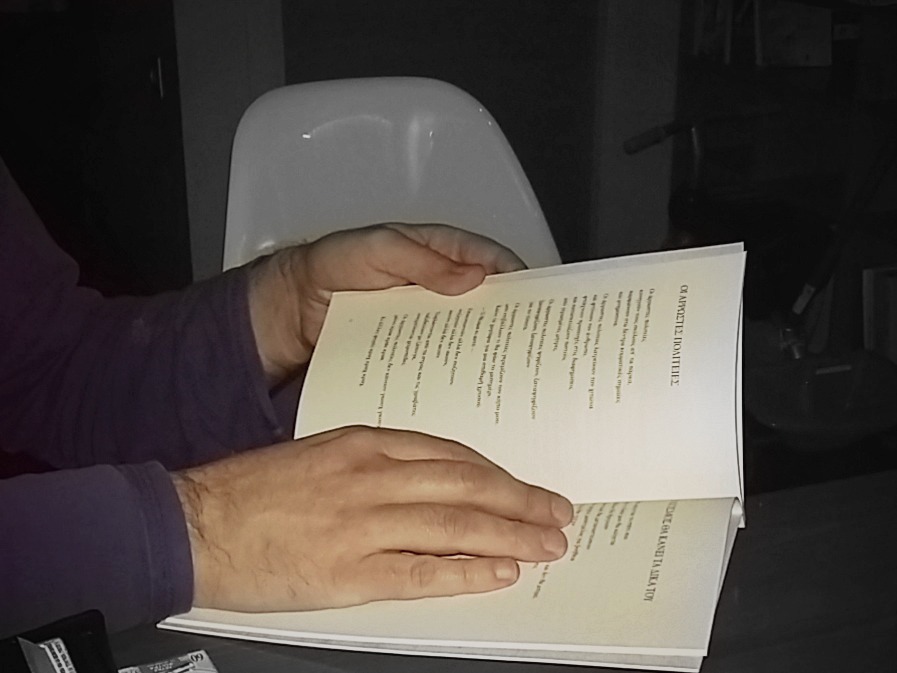 Συνέντευξη με τον ποιητή Ανδρέα ΤσιάκοΔανάη- Βαρβάρα ΚαλαμπαλήΝαύπλιο 2017ΠερίληψηΜε αφορμή την παρουσίαση των ποιητών της Αργολίδας, πραγματοποιήθηκε συνέντευξη με τον ποιητή Ανδρέα Τσιάκο, έναν από τους πιο σημαντικούς ποιητές της. Στην παρούσα συνέντευξη, μιλάει για τον εαυτό του, για τις ασχολίες του στον ελεύθερο χρόνο του, για την μουσική και τις ταινίες που προτιμάει, αλλά και για τους ποιητές και τους συγγραφείς που του άρεσαν και διάβαζε σε νεαρή ηλικία. Επιπρόσθετα, αναφέρει πως ξεκίνησε να γράφει και πόσο τον επηρέασε, το Άργος, η πόλη που έμεινε τα πρώτα χρόνια της ζωής του, στην γραφή του. Μιλά για το Ναύπλιο, για τα ποιήματά του και για τη σχέση του με τη μητέρα του. Επίσης, εξηγεί τα μηνύματα που θέλει να περάσει μέσω της ποίησής του, την άποψη του για την θρησκεία αλλά και τα αισθήματα που βιώνει όταν γράφει. Λέξεις κλειδιά: Ανδρέας Τσιάκος, ποιητής, εθνογραφική συνέντευξη, Αργολίδα, Άργος, Ναύπλιο. ΠεριεχόμεναΒιογραφικό ποιητή…………………………………………………………… σελ.4Εργογραφία………………………………………………………………….. σελ. 5Συνέντευξη…………………………………………………………………… σελ. 6Συμπεράσματα……………………………………………………………... σελ. 18Βιβλιογραφία………………………………………………………………... σελ. 19Παράρτημα………………………………………………………………….. σελ. 20Βιογραφικό Ο Ανδρέας Τσιάκος γεννήθηκε στις 24 Μαρτίου του 1979 στο Άργος. Τα πρώτα χρόνια της ζωής του τα έζησε στο Άργος, όπου και πήγε Δημοτικό, Γυμνάσιο και Λύκειο. Έχει εκδώσει τρεις ποιητικές συλλογές: “Πόσα ποιήματα χωράει ο σάκος;”, “Ασκήσεις Αναπνοής”, “Ο λαιμός του δήμιου”. Μερικά ποιήματά του έχουν γίνει και στίχοι για τραγούδια. Έχει κάνει τρία μουσικά σχήματα και πολλές συναυλίες και έχει πρωταγωνιστήσει στην ταινία Breakdown reward. Υπήρξε φοιτητής του τμήματος  ελληνικού πολιτισμού στο Ανοιχτό Πανεπιστήμιο κι έχει τελειώσει ΙΕΚ, το τμήμα “διοικητικό και οικονομικό στέλεχος επιχειρήσεων”. Στον ελεύθερο χρόνο του διαβάζει, παίζει κιθάρα, βλέπει ταινίες και συναντιέται με φίλους. Έχει μια αδελφή και έναν αδελφό. Τα τελευταία πέντε χρόνια ζει στο Ναύπλιο και εργάζεται σε μια εταιρεία.ΕργογραφίαΟ Ανδρέας Τσιάκος έχει εκδώσει τρεις ποιητικές συλλογές:“Πόσα ποιήματα χωράει ο σάκος;” με 33 ποιήματα από τις Εκδόσεις Χαραμάδα το 2007 που περιέχει ποιήματα τα οποία έγραψε σε ηλικία 18 ετών.“Ασκήσεις Αναπνοής” με 10 ποιήματα από τις Εκδόσεις Χαραμάδα το 2011.“Ο Λαιμός του Δήμιου” με 29 ποιήματα από τις Εκδόσεις Strawdogs το 2016.Συνέντευξη-Θα ήθελα να μου πεις λίγα λόγια για εσένα, σαν σύντομο βιογραφικό.«Γεννήθηκα το 1979, 24 Μαρτίου, στο Άργος, σε μια μικρή κλινική. Σχολείο δημοτικό, γυμνάσιο και λύκειο ήμουν στο Άργος. Έχω πάει φαντάρος, έχω κάνει πάρα πολλές δουλειές, έχω κάνει τρία μουσικά σχήματα, έχω κάνει πολλές συναυλίες, έχω πρωταγωνιστήσει σε μία ταινία, ήμουν ραδιοφωνικός παραγωγός και είμαι αν τύχει κάτι. Δύο- τρία ποιήματά μου έχουν γίνει στίχοι για τραγούδια. Δεν χρειάζεται να πω παραπάνω, καλά είναι. Εγώ δεν λέω πολλά λόγια». -Η οικογενειακή σου κατάσταση;«Έχω άλλα δύο αδέλφια, ένα κορίτσι κι ένα αγόρι και είμαι άγαμος, δεν έχω παντρευτεί. Ο πατέρας μου έχει πεθάνει, ζει η μητέρα μου».-Τι σπούδασες;«Έχω σπουδάσει, αλλά δεν έχω τελειώσει, ελληνικό πολιτισμό στο Ανοιχτό Πανεπιστήμιο κι έχω τελειώσει ΙΕΚ διοικητικό και οικονομικό στέλεχος επιχειρήσεων».-Στον ελεύθερο χρόνο σου με τι ασχολείσαι;«Διαβάζω, παίζω κιθάρα, βλέπω ταινίες, πίνω λίγο παραπάνω και πάω βόλτες με τους φίλους μου ή με τη φίλη μου, αν και συνήθως βρίσκομαι σπίτι με φίλους».-Τι είδος ταινιών σου αρέσει και τι είδος μουσικής;«Μου αρέσουν οι ταινίες που έχουν κάτι να πουν κι αν θέλουμε να τις βάλουμε σε κατηγορίες δεν ξέρω πώς να τις χαρακτηρίσω. Μπορεί να είναι και δραματικές μπορεί να είναι και κοινωνικές, σίγουρα μ’ αρέσουν οι βιογραφίες, μ’ αρέσουν οι ωραίες κωμωδίες, όχι οι σαχλές, δηλαδή με ωραίο χιούμορ, μ’ αρέσει το αγγλικό χιούμορ πάρα πολύ στις ταινίες. Σε μουσική στο ροκ περισσότερο κινούμαι αλλά μ’ αρέσει κι ο Τσιτσάνης πάρα πολύ, κι ο Θεοδωράκης πάρα πολύ κι ο Ξαρχάκος. Γενικότερα η λαϊκή μουσική μ’ αρέσει». -Για την ροκ που είπες, ποια συγκροτήματα;«Εγώ ήμουν φαν των Τρύπες, σίγουρα και τα Ξύλινα Σπαθιά, μερικά των Ενδελέχεια μ’ αρέσουν, πιο παλιά μ’ άρεσε ο Σιδηρόπουλος. Από ξένα επειδή είχε ο πατέρας μου δίσκους, με τον αδελφό μου σε ηλικία έξι ετών ας πούμε γράφαμε κασέτες με Rolling Stones. Μου είχαν κάνει εντύπωση οι Talking Heads, μεγάλη μπάντα, οι Bell n’ Sebastian μ’ αρέσαν για ένα διάστημα. Από ελληνικά μ’ αρέσαν μετά κι οι Ρόδες, επίσης ένα συγκρότημα που το είχα βρει κι είχαν βγάλει μόνο έναν δίσκο Τα ίχνη του ανέμου». -Εσύ μουσικά που κινείσαι; «Είχαμε φτιάξει πολλά τραγούδια έντεχνα αν μπορούμε να το θεωρήσουμε έτσι, με παραδοσιακά στοιχεία πιο πολύ. Το πρώτο μου συγκρότημα, ήταν δύο κιθάρες, μπάσο, ντραμς, πλήκτρα, σαξόφωνο, φωνή. Μετά κάναμε ένα σχήμα το οποίο είχε τζουρά, σάζια, κρητική λύρα και τέτοια. Τώρα παίζω μόνος μου. Ροκ νομίζω ότι είναι, νομίζω, δεν ξέρω».-Ποιους ποιητές και ποιους συγγραφείς θαύμαζες όταν ήσουν μικρός;«Το πρώτο βιβλίο που διάβασα ήταν το Ταξίδι στο κέντρο της γης του Ιουλίου Βερν, εκδόσεις  Άγκυρα. Στην εφηβεία μου διάβασα και σιχάθηκα μετέπειτα τον Καζαντζάκη, δηλαδή ανανεώνοντας τα διαβάσματά μου για ‘μένα ήταν ένας άνθρωπος ο οποίος δεν είχε τίποτα να μου δώσει. Γιατί διάβαζα τώρα τελευταία, υπάρχουν κάτι ωραίες μεταφράσεις του Νίτσε, των ινδουιστών και τον ανατολικών θρησκειών και βλέπεις ότι είναι καθαρά κλέφτης, είναι πολύ καλός κλέφτης και προσπάθησε, για εμένα, με λάθος τρόπο να το αποδώσει στα ελληνικά, έτσι πιστεύω. Οι πρώτοι ποιητές που διάβαζα Έλληνες θα ήταν σίγουρα ο Καρυωτάκης, μου έκανε πολύ μεγάλη εντύπωση, ακόμα μου κάνει μεγάλη εντύπωση αυτός ο άνθρωπος».-Γιατί ο Καρυωτάκης σου έχει κάνει τόσο μεγάλη εντύπωση;«Γιατί είναι φοβερά εκτός της εποχής του και είναι ένας ποιητής, ο οποίος ξεμπέρδεψε με όλες τις εποχές με τα ποιήματά του. Φοβερά ειλικρινής, φοβερά χιουμορίστας και αυτοσαρκαστικός μέχρι αηδίας δηλαδή και μοναχικός. Εμένα μ’ αρέσουν αυτά τα στοιχεία. Τώρα η αυτοκτονία του δεν μου λέει τίποτα, γιατί ήταν άρρωστος και ήταν μια αρρώστια την οποία δεν μπορούσε να τη γιατρέψει την εποχή εκείνη. Η σύφιλη οδηγούσε σε τρέλα και επειδή ο ίδιος ήταν σοβαρός άνθρωπος, δεν θα επέτρεπε στον εαυτό του να του συμβεί, συν του ότι τον έστειλαν στην Πρέβεζα που δεν μπορούσε να βρει τα φάρμακά του. Μετά ανακάλυψα τον Ελύτη, πολύ μετέπειτα τον Σαχτούρη που μ’ άρεσε πάρα πολύ και μετά ο Μάριος Μαρκίδης, ο Γιώργος Μαρκόπουλος, μου άρεσαν πάρα πολύ αυτοί οι ποιητές, ο Εγγονόπουλος, ο Καρούζος πάρα-πάρα πολύ. Από συγγραφείς ήταν σίγουρα ο Τζακ Κέρουακ στην αρχή, Ντοστογιέφσκι σίγουρα μετά, σίγουρα-σίγουρα ο φίλος αυτός. Είχα παίξει κι εγώ σε ένα θεατρικό, στο Έγκλημα και Τιμωρία. Μου έκανε μεγάλη εντύπωση ο Σολ Μπέλοου, Φραντς Κάφκα σίγουρα, ό,τι θυμάμαι σου λέω τώρα, Μπουκόφσκι πάρα πολύ, πάνω κάτω αυτά».-Υπάρχει κάποιο βιβλίο που διάβασες ή κάποια ταινία που ήταν σαν να έφαγες σφαλιάρα;«Λοιπόν, τώρα τελευταία Οι περιπέτειες του Ώγκι Μαρτς του Σωλ Μπέλοου, με διέλυσε αυτό το βιβλίο. Ταινία του Τιμ Μπάρτον το Big Fish, αυτή μου άρεσε πάρα πολύ. Από ελληνικές μ’ αρέσει ο Νικολαΐδης η Γλυκιά Συμμορία, ήταν σφαλιάρα κι αυτό». -Πότε ξεκίνησες να γράφεις;«Νομίζω στα 15 πρέπει να είχα γράψει πρώτη φορά, 14-15 κάπου εκεί».-Υπήρχε κάτι που σε ώθησε να ξεκινήσεις;«Ναι. Γιατί λέω: ΄΄Οι άλλοι γιατί να γράφουν;΄΄ Εγωιστικό ήταν, στην αρχή. Γιατί κι εγώ είχα κάποια πράγματα μέσα μου κι έλεγα κι εγώ μπορώ να γράψω. Σίγουρα βοήθησε το ότι ακούγαμε δίσκους στο σπίτι, μουσική πολύ, και οι καταστάσεις του σπιτιού νομίζω με βοήθησαν για να μπω στον κόσμο μου. Kι ίσως να είχα και καμιά κοπέλα τότε; Μπορεί να ήταν κι αυτό, δηλαδή να προσεγγίσω. Χυλόπιτες βέβαια αλλά δεν πειράζει, μείναν τα ποιήματα». -Πώς σε επηρέασε η πόλη σου, το Άργος στη γραφή σου;«Καθόλου, είναι άθλια πόλη. Καθόλου, σε τίποτα. Α, να σου πω σε τι με βοήθησε; Να μη βγαίνω και να διαβάζω. Κακή πόλη το Άργος για να κάνεις τέτοια πράγματα. Και δεν υπάρχει και κανένας αξιόλογος, για ‘μένα τουλάχιστον. Δεν υπάρχει κάτι αξιόλογο στο Άργος».-Αυτό όμως, το ότι πιστεύεις πως δεν υπάρχει κάτι αξιόλογο, σε επηρέασε στα ποιήματα, το συμπεριέλαβες;«Όχι-όχι, καθόλου. Το Άργος είναι αδιάφορη πόλη, πολύ αδιάφορη. Δεν υπήρχε τίποτα πνευματικό. Είναι μια τσιμεντούπολη, η οποία ό,τι και να κάνει, δεν πρόκειται να έρθει στα ίσα της, δηλαδή να σταθεί. Δεν υπάρχει κάτι πνευματικό στο Άργος, τίποτα. Ορθώς πνευματικό δηλαδή. Τώρα σύλλογοι, οι οποίοι κάνουν δήθεν πράγματα και πολιτιστικοί σύλλογοι, υπάρχουν και κάνουν και πράγματα, αλλά κάτι ουσίας όχι. Μόνο η ΄΄Αναγέννηση΄΄, το βιβλιοπωλείο που το έχει ο Ρηγόπουλος, ο ποιητής, ήταν ένα κέντρο στο οποίο άκουγες ωραία πράγματα, κατά τ’ άλλα όχι, δεν με επηρέασε καθόλου το Άργος».-Πώς νιώθεις τώρα που μένεις Ναύπλιο;«Άκου να δεις, υπάρχει ένα ωραία μότο, πως να στο πω, μια ωραία ρήση, ο Μπρεχτ στις Ιστορίες του κυρίου Κόυνερ, που λέει ΄΄παντού μπορείς να πεινάσεις΄΄,  μ’ έφερε κι η πείνα εδώ, όπως με έχει πάει και στην Αθήνα, με έχει πάει και στην Πάτρα». -Αισθήματα που έχεις για το Ναύπλιο;«Δεν την έχω ζήσει και πάρα πολύ την πόλη. Μ’ αρέσει όμως γιατί μπορώ να περπατήσω, στο Άργος δεν μπορούσα να περπατήσω, δηλαδή έκανα κάποιους περιπάτους και ερχόταν η αστυνομία, μου έλεγχαν την ταυτότητα, τέτοια πράγματα, το βράδυ που έβγαινες να περπατήσεις ρε παιδί μου. Και λέω τι έχει γίνει;»-Απ’ όσο καταλαβαίνω ήταν αρκετά κλειστή η κοινωνία στο Άργος.«Για μένα ήταν, για κάποιον άλλο μπορεί να ήταν πάρα πολύ ωραία πόλη. Για μένα δεν είχε τίποτα ουσιαστικό. Με βγάζαν απ’ τις καφετέριες έξω, μου λέγανε ΄΄Φύγε από ‘δω ρε΄΄ γιατί είχα μαλλιά. Δεν με θέλαν οι γυναίκες, από ένα σημείο και μετά λύθηκε αυτό το πράγμα και άρχισα να έχω πολλές κοπέλες. Δεν με πλησίαζε ο πολύς κόσμος. Κατά βάθος μ’ άρεσε βέβαια, είχα την ησυχία μου, αλλά είναι κλειστή η κοινωνία. Όχι ότι το Ναύπλιο είναι απελευθερωμένη, απλώς έχει το καλό ότι είναι μια όμορφη πόλη, μπορείς να την περπατήσεις και να καθίσεις κάπου ήρεμα και να μην σε ενοχλήσει κανένας, μπορείς να είσαι σε πολύ κόσμο και να τον αποφεύγεις. Μ’ αρέσει σε αυτή τη φάση το Ναύπλιο και μ’ αρέσει που με διευκολύνει η πρόσβαση για την Αθήνα και την Πάτρα και τα μέρη που θέλω να πηγαίνω και με διευκολύνει που δεν έχω αυτοκίνητο. Γενικώς δεν είμαι τύπος που κάθεται σε μια πόλη. Τον τελευταίο καιρό είμαι σε αυτήν την πόλη γιατί είναι η δουλειά μου έτσι. Οι ανάγκες της δουλειάς πολλές φορές σε κάνουν. Αλλά στην Αθήνα ας πούμε δεν μπορούσα να ζήσω, με αγχώνει πάρα πολύ, θέλω χώρο, να ανοίγει το μάτι μου. Έχω ταξιδέψει τόσο μέσα από τα βιβλία, στην Πορτογαλία, στο Μεξικό, στην Αμερική έχω πάει, και στην Αυστραλία έχω πάει, με τους ήρωες. Αυτά τα ταξίδια έχω κάνει, με τα βιβλία».-Αναφέρεις σε πολλά ποιήματά σου για την καθημερινότητα και την καθημερινή ζωή, αλλά και για τη γειτονιά ή και την οικογένεια. Κατά πόσο πιστεύεις ότι έχεις επηρεαστεί από αυτά στη γραφή σου; Είναι προσωπικά βιώματα;«Μπορείς να μου αναφέρεις κάποιο ποίημα; Θυμάσαι κάτι τέτοιο;»-Την ΄΄Προσευχή΄΄.«Η ΄΄Προσευχή΄΄ ας πούμε. Είχα μακριά μαλλιά και έβγαινα απ’ το σπίτι για να πάω στην πλατεία, γύρω στα 20 λεπτά είναι. Τι μου θυμίζεις; (γέλια). Όντας μακρυμάλλης, χωρίς να λέει και τίποτα αυτό, εμένα μ’ άρεσαν τα μαλλιά απλώς. Ήταν και ένα είδος αντίδρασης στην εποχή εκείνη, δεν είναι μακρινή, ούτε κοντινή βέβαια. Καθώς έβγαινα, από τη γειτονιά σχολιαζόταν αυτό το πράγμα. Σχολιαζόταν και στον δρόμο και στο σχολείο, είχα φάει αποβολή για τα μαλλιά μου, ΄΄κυρία Τσιάκου΄΄ με φώναζε ο διευθυντής του Λυκείου. Μια φορά όμως έγινε ένα πολύ ωραίο. Είχε έρθει η μητέρα μου να πάρει τους βαθμούς από το σχολείο, εγώ ήμουν μαθητής του 17-19 εκεί, εκτός από Μαθηματικά που ήμουν στο 10 και 11 στη Χημεία, τα υπόλοιπα ήταν… Αν και δεν διάβαζα αρκετά, τα έπαιρνα λίγο τα γράμματα, και έρχεται λοιπόν στο σχολείο, παίρνει τους βαθμούς και λέει η μητέρα μου ΄΄Καλός μαθητής, πολύ καλός, άμα έκοβε και τα μαλλιά θα ήταν άριστος΄΄ και της λέει η καθηγήτρια ΄΄Μην κόψει τα μαλλιά του΄΄ και πετάχτηκαν δύο καθηγήτριες ακόμα και της λένε ΄΄Όχι, μην τα κόψει, ο Ανδρέας είναι έτσι, αυτός είναι΄΄ κλπ και τότε έπαψε η μητέρα μου να μου λέει κάποια πράγματα τέτοια. Η καθημερινότητα γενικότερα, με επηρεάζει. Η γειτονιά όχι και τόσο, αλλά επειδή θεωρώ ας πούμε ότι όταν ξεκινάς, ξεκινάς από το σπίτι σου, από τη γειτονιά σου, και πας, έτσι μεγαλώνω εγώ τα πράγματα ας πούμε ή έτσι τα μικραίνω. Θεωρώ ότι η γειτονιά μου ήταν ένα στοιχείο το οποίο με εγκλώβιζε, άλλες φορές με ελευθέρωνε, κι άλλες φορές με εγκλώβιζε. Γιατί αυτοί οι άνθρωποι, τρεις ή τέσσερεις ή πέντε που ήταν στη γειτονιά μου, οι γνώμες που είχαν, ήταν και οι γνώμες, αν το βάλεις αναλογικά, της πόλης και της γενικότερης κατάστασης που ήταν τότε στο Άργος, του χωριού ας πούμε, μιας πλατείας». -Από που παίρνεις συνήθως ερεθίσματα; Ποια είναι η πηγή της έμπνευσής σου;«Πηγή της έμπνευσης; Δεν ξέρω, υπάρχει κάτι τέτοιο; Πηγή της έμπνευσης…»-Δηλαδή τι μπορεί να αποτελέσει ερέθισμα, να γυρίσεις ας πούμε τώρα στο σπίτι σου και να γράψεις ένα ποίημα;«Νομίζω ότι όλα αυτά μαζεύονται. Μια ωραία κοπέλα, η κοπέλα μου, ένα περιστατικό στο δρόμο, μια ταινία, ένα βιβλίο, ένα ερέθισμα που είχα εγώ ας πούμε ένα συναίσθημα, μάλλον κάτι τέτοιο είναι, δεν ξέρω ακριβώς- ακριβώς ποια είναι η πηγή. Δεν το έχω προσδιορίσει ποτέ αυτό… Πάντως δεν μπορώ να γράψω κάτι αν δεν τον έχω βιώσει».-Σε πολλά ποιήματά σου, υπάρχει η γυναικεία μορφή, αλλά όχι με την ερωτική χροιά τόσο, όσο αναφέρεται συνήθως η μητέρα.«Εσύ έχεις διαβάσει. Ευχαριστώ πολύ! Που το έχω αυτό;» -Στα ΄΄Μπισκότα βινυλίου΄΄, στη ΄΄Βέρα΄΄, περίμενε να σου πω και κάποια άλλα, σε μερικά δεν υπάρχουν τίτλοι από πάνω και το ψάχνω.«Το έχω κάνει επίτηδες αυτό, για να καταλαβαίνει ό,τι θέλει ο καθένας».-Ας πούμε ολόκληρο το ποίημα ΄΄η Μοναξιά΄΄. φαίνεται σαν να απευθύνεται σε μία γυναίκα και αναφέρεις κιόλας κάπου ΄΄τολμώ να πω ότι σε προσέχει σαν μάνα΄΄. Σαν να απευθύνεται σε μια γυναίκα όμως δεν αναφέρεται που, αλλά δεν είναι με την ερωτική χροιά, είναι με της μητρότητας πιο πολύ και υπάρχει σε πολλά ποιήματα.«Θα υπάρχει και στην ΄΄Κραυγή΄΄, είναι η ανακάλυψη ότι δεν θέλω να βγω απ’ τη μήτρα της μητέρας μου ρε παιδί μου, είναι η προστασία μου».-Είσαι στενά συνδεδεμένος με τη μητέρα σου; «Ναι, μάνα-μητέρα-μανούλα-μαμά. Έχει πεθάνει ο πατέρας μου, είχε χωρίσει χρόνια με τη μάνα μου, και είναι ο άνθρωπος που με μεγάλωσε. Όσο μπορείς να το πεις στενά, ναι είμαι, είμαι. Είμαι στενά συνδεδεμένος με τη μητέρα μου. Χωρίς αυτό όμως να είναι, πως να το πω, να μιλάω γι’ αυτήν». -Σαν φιγούρα περισσότερο;«Σαν αίσθημα προστασίας. Δηλαδή η ανασφάλεια που νιώθω, ας πούμε, την βλέπω να με προστατεύει μια μητέρα, η μήτρα της μητέρας». -Μένει κοντά; Έχετε καθημερινή επαφή;«Στο Άργος μένει. Στο τηλέφωνο θα μιλήσουμε 2-3 φορές τη βδομάδα σίγουρα και πάω και στο σπίτι. Έχουμε επαφή, βεβαίως». -Στα περισσότερα έργα σου…«Ποια είναι τα πολλά τα έργα μου;» (Γελάει).-Ε.. είναι αρκετά. Στα περισσότερα λοιπόν, είναι κυρίαρχο το κοινωνικό περιεχόμενο, έχουν κοινωνικό περιεχόμενο ως επί το πλείστο. Τι μηνύματα θέλεις να περάσεις μέσω αυτών; Μάλιστα σε έναν στίχο αναφέρεις ΄΄με ένα μολύβι, ακονισμένο μαχαίρι΄΄, θεωρείς ότι το δικό σου μολύβι είναι ακονισμένο μαχαίρι;«Πού το λέω αυτό; Ναι, κάπου το λέω αυτό».-(Έτσι όπως ψάχνω να του πω σε ποιο ακριβώς το λέει, ξεφυλλίζοντας τις ΄΄Ασκήσεις Αναπνοής΄΄ βλέπω τις εικόνες). Η εικονογράφηση εδώ από ποιον έχει γίνει;«Ο Κυριάκος ο Μακρής. Φτιάχνει κόμικς, έχει φτιάξει τρία βιβλία, είναι πάρα πολύ ωραία, είναι πάρα πολύ καλός ο Κυριάκος. Το είχαμε παρουσιάσει εδώ, μας είχαν παρουσιάσει κι εμένα και τον Κυριάκο». -Να το! ΄΄Μέρα Γενεθλίων΄΄ (στη συλλογή ΄΄Πόσα ποιήματα χωράει ο σάκος΄΄).«Α ναι! “Μέρα Γενεθλίων”. Ναι μπράβο. (Γελάει). Έχω καιρό να ανοίξω τα βιβλία μου. Για πες, το θυμήθηκες από ’κει ε; Μπράβο. Ευχαριστώ που τα διάβασες. Πώς μου έκανες την ερώτηση;» -Στα περισσότερα έργα σου, είναι κυρίαρχο το κοινωνικό περιεχόμενο. Τι μηνύματα θέλεις να περάσεις μέσω αυτών; Σε έναν στίχο αναφέρεις ΄΄με ένα μολύβι, ακονισμένο μαχαίρι΄΄, θεωρείς ότι το δικό σου μολύβι είναι ακονισμένο μαχαίρι; (Επανάληψη ερώτησης)«Λοιπόν, ναι το πιστεύω αυτό, ακόμα κι αν βγαίνει ματαιόδοξο ή φιλόδοξο αυτό που λέω, το πιστεύω. Σε αυτό το ποίημα βέβαια, λέει για την έμπνευση που ήρθε αλλά χαραμίστηκε ουσιαστικά. Και ισχύει, ήταν η μέρα των γενεθλίων μου τότε. Ήταν μέρα γενεθλίων, ναι. Κοινωνικό μήνυμα; Θέλω να περνάω κοινωνικό μήνυμα, βέβαια. Είναι πολιτική πράξη πιστεύω και η ποίηση. Σε κάθε μας πράξη υπάρχει μια πολιτική στάση ας πούμε, χωρίς να την βάζουμε σε κομματικά πλαίσια, και χωρίς να τη θεωρώ εποχική. Πολιτική υπάρχει απ’ τα έργα του Πλάτωνα, απ’ τα έργα του Ηράκλειτου, μέχρι τα σημερινά. Υπάρχει πολιτική, η κάθε έκφραση που κάνεις έχει ένα πολιτικό περιεχόμενο, σίγουρα. Για τα μηνύματα, αν μπορώ να το πω τώρα αυτό, ψάξε λίγο τον εαυτό σου, επαναστάτησε πρώτα στον εαυτό σου και μετά στους υπόλοιπους και βρες τι σου φταίει εσένα πρώτα και μετά αντέδρασε και στα υπόλοιπα πράγματα. Ξεκίνα να γνωρίζεις τον εαυτό σου. Εγώ με τα ποιήματά μου, γνώρισα τον εαυτό μου ας πούμε. Αυτό έχω καιρό να το διαβάσω, αλλά όταν το είχα διαβάσει πριν 5-6 χρόνια ας πούμε, θυμήθηκα τι ήμουνα τότε και πως ήμουνα τότε. Να τώρα μου θύμισες αυτό, εγώ το είχα ξεχάσει ότι το είχα γράψει την ημέρα γενεθλίων μου τότε κλπ κλπ. Είναι πολιτική πράξη ο στίχος πιστεύω, για να μη λέω πολλά- πολλά, και θέλω ο άνθρωπος που το διαβάζει να έχει μια θέση κοινωνική στα πράγματα και πολιτική... Ένας λόγος που έγραψα ποίηση είναι επειδή ήθελα να πω τα πράγματα διαφορετικά. Μια κραυγή είναι στην ουσία… Δεν είμαι καλός στο να εξηγώ πάντως να ξέρεις. Δεν είμαι τόσο καλός στα λόγια».-Η σχέση σου με το Θείο και τη Θρησκεία;«Με τη Θρησκεία δεν έχω καμία σχέση. Έχω διαβάσει σχετικά με όλες τις Θρησκείες, μ’ αρέσει σαν θέμα. Είναι όλες φυλακές. Η Θρησκεία για μένα είναι φυλακή, οι δέκα εντολές ας πούμε. Ίσως να έχει περιγραφεί αυτό στο ποίημα ΄΄Μια τρύπα στο μέλλον΄΄. Αναφέρει ένας στίχος ΄΄πως κάτι υπήρχε πριν από τον θάνατο εξίσου δυνατό με τη ζωή΄΄ επειδή όλες οι Θρησκείες λένε πως θα ζήσεις μετά τον θάνατο, εγώ πιστεύω πως πρέπει να υπάρχει κάτι εξίσου σημαντικό, αυτό που έχεις ζήσει. Ήθελα να το δώσω ότι δηλαδή ζήσε, μην περιμένεις αν θα έρθει μετά και όλο αυτό το πράγμα. Το θείο το πιστεύω σαν ένα θαύμα. Το θείο το βλέπω γύρω μου, στη φύση, στην ύπαρξη γενικότερα. Το έχω γράψει και στην ΄΄Ερμηνόπαυση΄΄. Είμαστε νερό, είμαστε τέτοια πράγματα. Θείο είναι που από ένα σπερματοζωάριο γίνεται μια κοιλιά. Η αδερφή μου έκανε ένα παιδάκι πριν τρία-τέσσερα χρόνια και λέω ΄΄τι γίνεται, αυτό είναι φοβερό΄΄. Αυτό θεωρώ Θείο». -Πού γράφεις συνήθως και πότε;«Σε ένα δωμάτιο. Ε πότε, συνήθως τα βράδια, συνήθως. Γιατί το πρωί δουλεύω, το μεσημέρι να κοιμηθώ λιγάκι, να ξυπνήσω, να διαβάσω ή να παίξω την κιθάρα μου, τώρα τελευταία έχω ξεκινήσει και αγγλικά, το βράδυ συνήθως. Συνήθως στο δωμάτιο, στο σαλόνι». -Και στο παρελθόν, πιο μικρός, το βράδυ; Είναι ώρα έμπνευσης; Το εννοείς έτσι;«Όχι, μ’ αρέσει το βράδυ γιατί κάνω πάντα έναν απολογισμό του τι έχω κάνει, και τι έχω διαβάσει και τι έχω πει και τι έχω πράξει, και είναι ίσως εθισμένος πλέον το κεφάλι μου ώστε να βγάζει κάτι το βράδυ μάλλον. Δεν έχω προσπαθήσει ποτέ να γράψω μέρα, μάλλον δεν έχει τύχει κιόλας, δεν ξέρω, δεν προγραμματίζω βέβαια κάτι αλλά συνήθως έρχεται το βράδυ, συνήθως». -Πώς νιώθεις όταν γράφεις;«Απελευθέρωση…Σε αυτό που βοήθησε εμένα η ποίηση είναι που γνώρισα πολλούς ανθρώπους, γνώρισα δυο-τρεις ανθρώπους που τους αγαπάω πολύ και με αγαπάνε πολύ μέσα από αυτό…»-Πώς και όλα σου τα ποιήματα είναι σε ελεύθερο στίχο;«Έχω γράψει και τραγούδια. Κοίτα, νομίζω ότι ο Ρίτσος έλεγε και ο Καρυωτάκης, ΄΄οι μπαλάντες μου΄΄ για να διαχωρίσει τον ελεύθερο στίχο από τον στίχο με ρίμα. Έχω γράψει τραγούδια, αλλά δεν τα θεωρώ ικανά για να τα βάλω σε βιβλίο, δηλαδή με ομοιοκαταληξία έχω γράψει πολλά, αλλά δεν τα έχω εντάξει κάπου, να τα βάλω κάπου και να πω ότι μπορώ να γράφω κι έτσι. Μου φαίνεται ότι μάλλον δεν πρέπει να είμαι και καλός, να θέλει παραπάνω προσπάθεια ίσως για να βρεις τη σωστή λέξη κι εγώ να μην την έχω. Ή η μουσικότητα που βγάζει ένα ποίημα με ομοιοκαταληξία, όμως μιλάμε όμως για ομοιοκαταληξία, να μην έχει: εμένα εσένα, θα στο πω σ’ αγαπώ. Γιατί πάρα πολλοί θεωρούν ότι γράφουν με ομοιοκαταληξία αγκαλιά παλιά και τέτοια. Χρειάζεται κάτι άλλο και το να αποδώσεις κάτι με την ομοιοκαταληξία είναι κάτι που θέλει πολύ κόπο κι εγώ είμαι και λίγο τεμπέλης». -Εγώ ας πούμε, θεώρησα ότι ήταν λόγω στυλ. Έτσι όπως διάβαζα τα ποιήματα, εξέλαβα ότι είσαι εκτός της κοινωνικής νόρμας και στα μηνύματα που θες να περάσεις και σαν άνθρωπος και θεώρησα ότι γι’ αυτό γράφεις και σε ελεύθερο στίχο.«Ισχύει κι αυτό. Θα σου στείλω να διαβάσεις και μερικά τραγούδια να μου πεις. Δεν είμαι καλός εγώ ως κριτής ρου εαυτού μου, δεν είμαι. Συνήθως νομίζω ότι είναι όλα πολύ άσχημα, αυτά που γράφω». -Αλήθεια; Γιατί; «Δεν ξέρω, νομίζω ότι είναι άσχημα, ότι θα μπορούσαν να είναι καλύτερα ή ότι εκείνη τη στιγμή που το έγραψες θα μπορούσες να έχεις σκεφτεί κάτι άλλο, θα μπορούσες να γράψεις άλλη λέξη. Όλα αυτά, γι’ αυτό ξαναγράφω, μήπως γίνω λίγο καλύτερος». -Ναι, όμως παρά το νεαρό της ηλικίας σου, έχεις εκδώσει ήδη τρεις ποιητικές συλλογές.«Άλλοι έχουν εκδώσει παραπάνω για την ηλικία μου. Κοίταξε, είμαι άνθρωπος που δεν θέλω να φαίνομαι πάρα πολύ, όταν θέλω να πω κάτι θέλω να είμαι σίγουρος ότι αυτό με αντιπροσωπεύει. Γράφω συνέχεια πολλές φορές, δηλαδή υπάρχει περίπτωση που γράφω, υπάρχει περίπτωση που δεν γράφω. Κάτσε μην φωνάζω και με περάσουν για ψώνιο. (Πολλά γέλια). Λοιπόν, υπάρχουν άλλοι στις ηλικία μου που έχουν εκδώσει δέκα και εφτά συλλογές, θέλουν να φαίνονται. Εγώ ας πούμε δεν έχω facebook, δεν με ενδιαφέρει. Θέλουν να προβάλλουν συνέχεια κάτι και είμαι της γνώμης ότι πρέπει να πετάς περισσότερο, παρά να κρατάς και να δημοσιεύεις, γιατί ή θα έχεις ολοκληρωμένες συλλογές ή θα έχεις μόνο κάποια καλά ποιήματα μέσα. Εγώ θεωρώ ότι κάνω συλλογές, όχι βάζω ποιήματα στη σειρά, προσπαθώ να είναι συλλογές, προσπαθώ, δεν πετυχαίνει πάντα, αλλά προσπαθώ. Νομίζω η μανία να γράφεις συνέχεια, είναι ή ότι δεν έχεις τίποτα άλλο να κάνεις και θες να γράφεις συνέχεια και θεωρείς πολύ αξιόλογα όλα αυτά που κάνεις ή γίνεται για ένα σκοπό να είσαι συνέχεια σε μια επιφάνεια, να είσαι μπροστά. Δεν πειράζει, ηρέμησε, κάνε διάλειμμα δύο χρόνια, βρες τους κώδικές σου, δεν πειράζει. Αυτό μου έχει κάνει καλό που είμαι στον Ναύπλιο. Δεν έχω αυτούς τους τύπους να με γλείψουν ή να τους γλείψω. Απολαμβάνω αυτή την ηρεμία, την ησυχία. Πετάγομαι τσακ, κάνω μια κουτσουλιά και φεύγω. Δηλαδή πετάω μια συλλογή και φεύγω. Δεν μ’ αρέσει να δείχνομαι, δεν λέει τίποτα».-Μου έκανε εντύπωση γιατί δεν υπάρχει πουθενά βιογραφικό. Το μόνο που βρίσκει κανείς για σένα είναι ότι γεννήθηκες στο Άργος το 1979 και τέλος. «Ναι τελείωσε, δεν νομίζω ότι υπάρχει κάτι άλλο». -Έχεις αναθεωρήσει γενικά σαν άνθρωπος τα τελευταία χρόνια σε σχέση με αυτά που έλεγες λίγα χρόνια πριν ας πούμε;«Όχι, νομίζω είμαι στην ίδια πορεία. Έχω αναθεωρήσει μερικά πράγματα για τον εαυτό μου, δηλαδή τον θεωρώ και λίγο ικανό για μερικά πράγματα, παλιά δεν τον είχα για τίποτα. Κάποιες ιδέες που είχα για τα ποιήματα και τους ποιητές τις έχω αναθεωρήσει, στυλ Καζαντζάκη ας πούμε, κι έχω αναθεωρήσει και τον τρόπο ζωής με την έννοια ότι έχω γίνει λιγότερο καταθλιπτικός σαν άνθρωπος και περισσότερο ζωντανός. Παλιά ήμουν, αλλά όχι όσο ήθελα εγώ». -Πώς βλέπεις την εξέλιξή σου ως προς τη μορφή και τα θέματα των έργων σου; «Τα θέματα είναι πάντα ίδια πιστεύω. Εγώ είμαι αυτός που αλλάζω και τα βλέπω αλλιώς, δηλαδή είναι η οπτική γωνία που τα βλέπω τα θέματα. Κι η εξέλιξη της μορφής, είναι μεγαλώνοντας, διαβάζοντας, όταν συναναστρέφομαι με άλλους ανθρώπους, αλλάζει και λίγο αυτό. Νομίζω κάπως έτσι θα απαντήσω». -Τι σχέδια έχεις για το μέλλον; «Για το μέλλον; Όχι δεν έχω σχέδια, δεν κάνω». -Ένα σύντομο μήνυμα που θέλεις να δώσεις προς τους νεότερους που γράφουν. «Να διαβάζουν. Να διαβάζουν πάρα πολύ, να πετάξουν στα σκουπίδια τους κριτικούς και τους τύπους των δημοσίων σχέσεων, να πονέσουν, άσχετα αν είναι καλό ή κακό δεν ξέρω, ο πόνος πάντα βοηθάει στο να γράψεις κάτι και να μην έχουν τη ματαιοδοξία ότι πρέπει να φανεί κάτι αυτή τη στιγμή στο έργο τους. Ένα έργο έχει πορεία, αν φανεί και πολύ μετά». -Ευχαριστώ πάρα πολύ!«Εγώ ευχαριστώ!»ΣυμπεράσματαΓνωρίζοντας κανείς τον Ανδρέα Τσιάκο, νιώθει θαυμασμό και εκτίμηση. Είναι ένας απλός άνθρωπος, χωρίς στυλιζαρισμούς, χωρίς τιθασεύεσεις, έξω από καλούπια. Διαβάζοντας τα ποιήματά του και μόνο, καταλαβαίνει κανείς ποιος είναι και του κινείται η περιέργεια να τον γνωρίσει. Από την πρώτη στιγμή ήταν άνετος και άμεσος. Μου ζήτησε να του μιλάω στον ενικό, πήγαμε στην καφετέρια που συχνάζει και η συνέντευξή μας έμοιαζε περισσότερο με συζήτηση φίλων παρά με τις κλασικές συνεντεύξεις. Ο Ανδρέας είναι ένας άνθρωπος που δεν τον νοιάζει το περιτύλιγμα αλλά η ουσία στα πράγματα, στις καταστάσεις, στους ανθρώπους. Είναι μετριόφρων για τα έργα του σε σημείο που αυτοσαρκάζεται πολλές φορές. Παρά τον όγκο (όχι τον ποσοτικό αλλά τον ποιοτικό) αυτών που έχει γράψει, εκείνος παραμένει ταπεινός απέναντι στον εαυτό του. Σε κερδίζει με την αμεσότητα και την απλότητα και με μια δεύτερη ματιά, θαυμάζεις αυτό που εκπέμπει, αυτό που πρεσβεύει, αυτά που πιστεύει. Όπως λέει και ο ίδιος δεν γράφει αστικά αλλά οικουμενικά και θέλει αυτά που γράφει να αντιπροσωπεύουν όλο τον κόσμο. Γνωρίζοντας τον, έστω και λίγο, κατάλαβα πως κρύβει μέσα του ένα ώριμο παιδί. Θα έλεγε κανείς πως είναι ο άνθρωπος της διπλανής πόρτας, ο φίλος από τα παλιά, ο άνθρωπος που θα μείνει για πάντα παιδί, αυτός που μαζεύεται η παρέα γύρω του να ακούσει ιστορίες. Οι αντιλήψεις του είναι αποκρυσταλλωμένες μέσα του και προσπαθεί να τις εξωτερικεύσει και να κινητοποιήσει μέσω των ποιημάτων του, τα οποία έχουν βαθύ κοινωνικό χαρακτήρα. Δεν αρκούν ωστόσο ούτε οι συνεντεύξεις, ούτε τα λόγια για να τον περιγράψει κάποιος, αρκεί να διαβάσει τα ποιήματά του και ο Ανδρέας εμφανίζεται μέσα από αυτά. Όπως μου είπε και ο ίδιος «…οι συνεντεύξεις είναι για να μένουν, για να μείνει κάτι λίγο πρόσκαιρο, αν θες να με καταλάβεις, αν θες να δεις κάποια στοιχεία, θα τα δεις στο ποίημα, το ποίημα μένει…». ΒιβλιογραφίαΛυδάκη, Α. (2001). Ποιοτικές μέθοδοι της κοινωνικής έρευνας. Αθήνα: Εκδόσεις Καστανιώτη.Τσιάκος, Α. (2007). Πόσα ποιήματα χωράει ο σάκος. Πάτρα: Εκδόσεις Χαραμάδα.Τσιάκος, Α. (2011). Ασκήσεις Αναπνοής. Πάτρα: Εκδόσεις Χαραμάδα.Τσιάκος, Α. (2016). Ο Λαιμός του Δήμιου. Λευκωσία: Εκδόσεις StrawdogsΠαράρτημα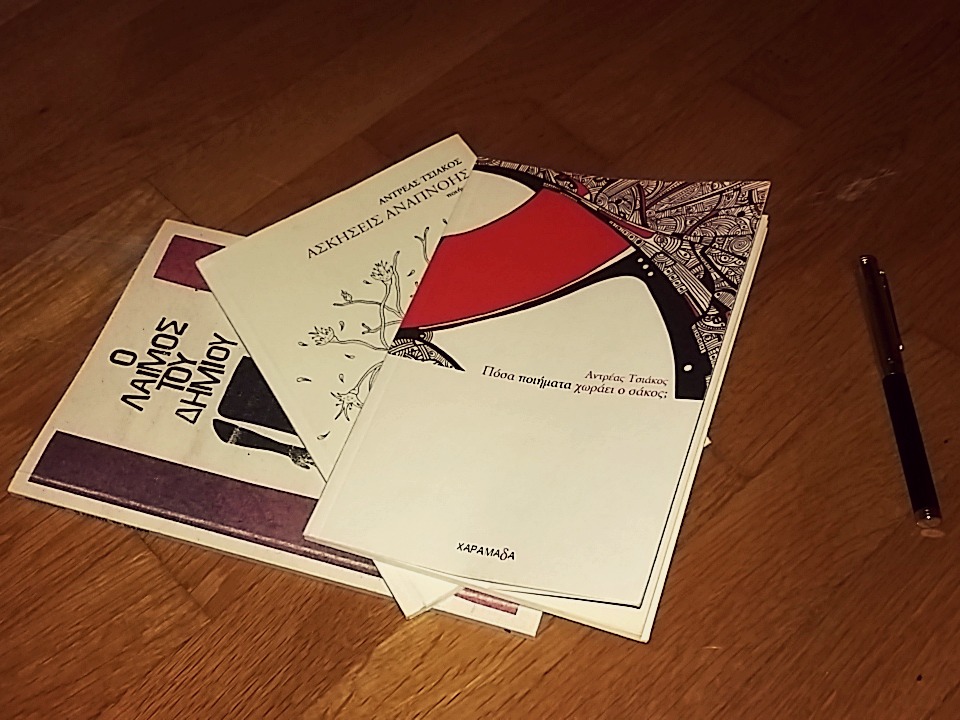 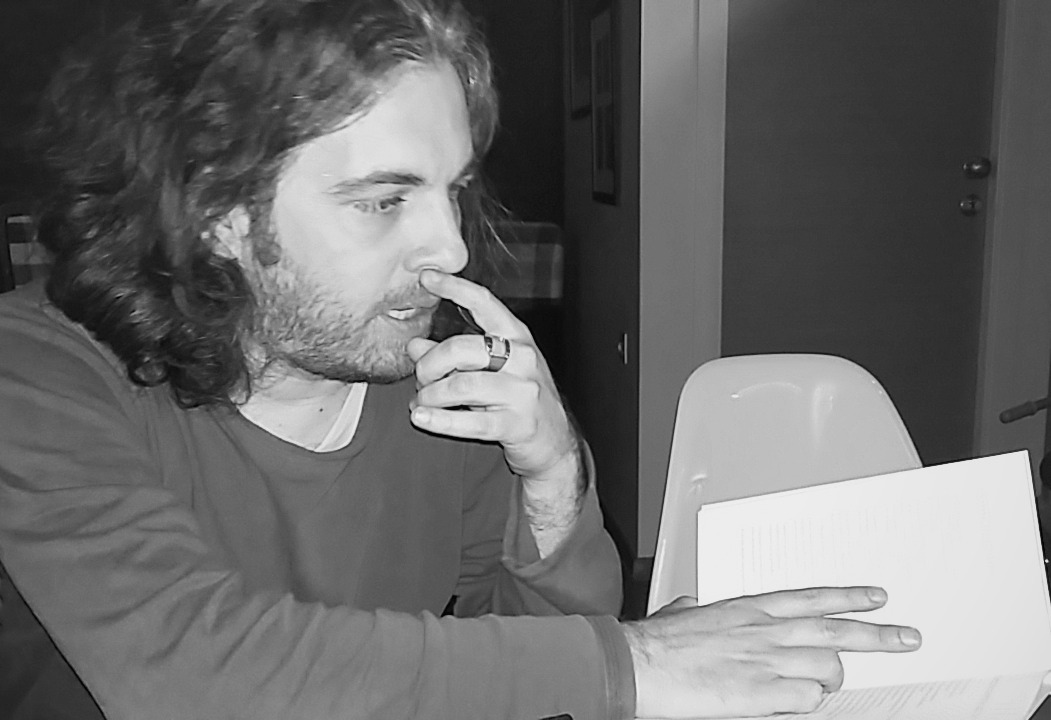 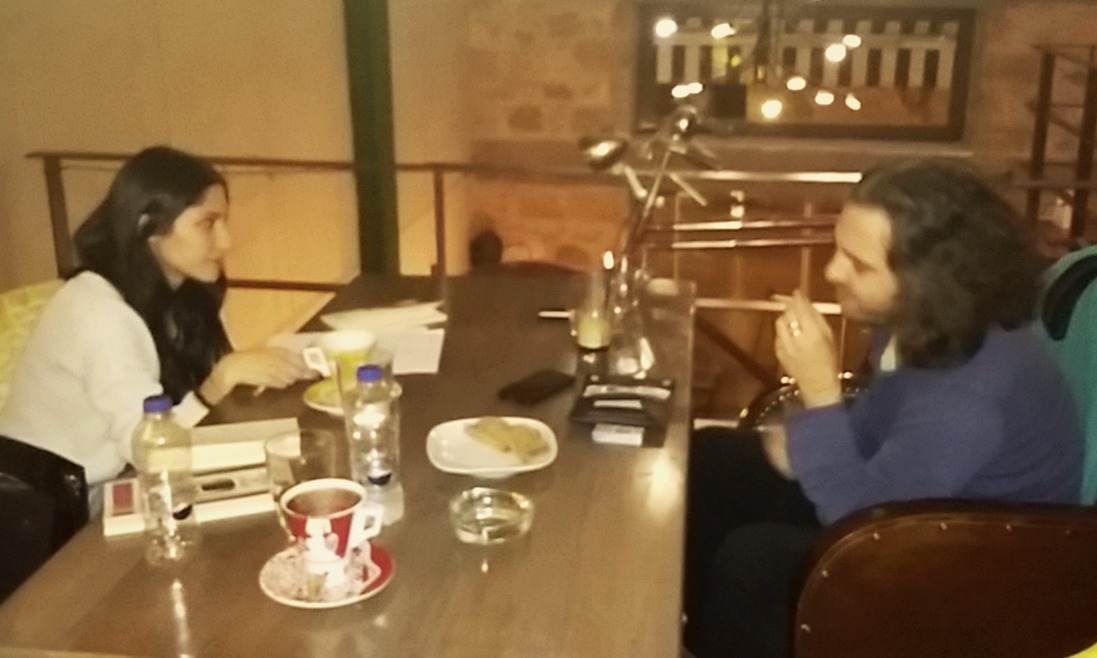 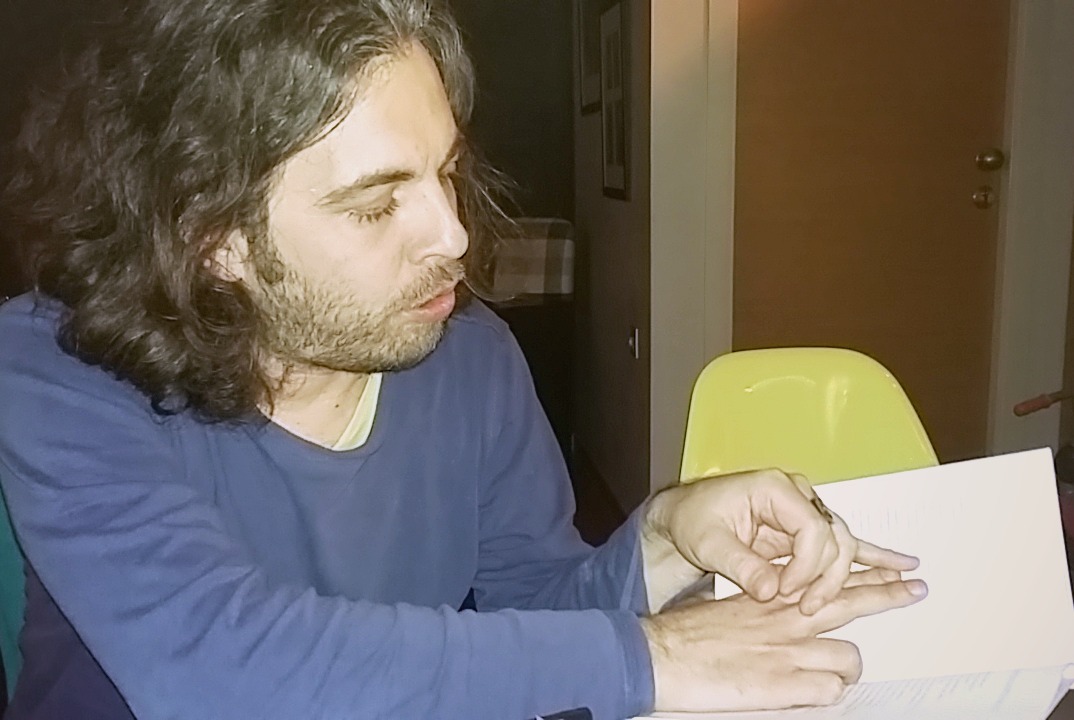 